                                                          NORTH YORKSHIRE COUNCIL -  CONSENT AND MEDICAL INFORMATION 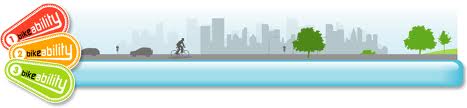 FOR EDUCATIONAL OFF-SITE VISITS AND ADVENTUROUS ACTIVITIES Details of the visit or activityDetails of participantEmergency contact telephone detailsDoctors InformationMedical and Behavioural InformationMedical Treatment during the visit or activityParticipants sometimes need treatment for minor conditions such as headache and grazes. If the participant regularly uses non-prescribed medication, please consult your Visit Leader beforehand.I give consent for the Visit Leader to administer Emergency First Aid treatment                        YES/NO                                          ConsentBikeability National Standard Cycle TrainingLocationPrimary School and surrounding areaDate of visit/activityNature of activitiesOn road cycle trainingVenue/provider informationhttp://www.northyorks.gov.uk/article/25584/95-Alive Transport  Meet at Venue (School)Surname……………………………                Address………………………………………………………Forename………………………………………………………Date of birth………………………………………………………GenderPostcodeName………………………………………Relationship…..….…………………………..Home Tel.Work Tel.Alternative ContactMobile Tel.Doctor…………………………………………………………………….Tel No.  …………………………….Address………………………………………………………………… Please answer Yes or No to each statement about the participant  Please answer Yes or No to each statement about the participant  Please answer Yes or No to each statement about the participant Please delete Has the participant had any serious illness within the last two months? Has the participant had any serious illness within the last two months? Has the participant had any serious illness within the last two months? Yes/No Is the participant recovering from an accident, injury or broken limb? Is the participant recovering from an accident, injury or broken limb? Is the participant recovering from an accident, injury or broken limb? Yes/No Does the participant have epilepsy, seizures, convulsions or absenting? Does the participant have epilepsy, seizures, convulsions or absenting? Does the participant have epilepsy, seizures, convulsions or absenting? Yes/No Diabetes? Diabetes? Diabetes? Yes/No Asthma? Asthma? Asthma? Yes/No Heart condition? Heart condition? Heart condition? Yes/No Any allergies, including historical reactions to medication? Any allergies, including historical reactions to medication? Any allergies, including historical reactions to medication? Yes/No Any medical including historical, behavioural or other condition which may have an impact? Any medical including historical, behavioural or other condition which may have an impact? Any medical including historical, behavioural or other condition which may have an impact? Yes/No Is the participant taking any medication? Is the participant taking any medication? Is the participant taking any medication? Yes/No If the answer to any of these questions is yes or if there is any other relevant information which will enable us to support and care for the participant during the visit, please give details here or attach further information. If the answer to any of these questions is yes or if there is any other relevant information which will enable us to support and care for the participant during the visit, please give details here or attach further information. If the answer to any of these questions is yes or if there is any other relevant information which will enable us to support and care for the participant during the visit, please give details here or attach further information. If the answer to any of these questions is yes or if there is any other relevant information which will enable us to support and care for the participant during the visit, please give details here or attach further information. Has participant had a tetanus injection?    Yes/No/UnknownDate if KnownDate if KnownDo you consider the participant to be medically fit to take part in the training course?     Yes/NoI consent to the participant attending this educational off-site visit or activity provided by North Yorkshire County Council. I have received full information about the itinerary and programme, understand the nature of the visit and agree to the participant engaging in all the activities described. I understand that the programme may be changed by the Visit Leader in conjunction with any external provider due to weather or for other reasons. I also understand that the participant must adhere to the code of conduct and behaviour as set out by the Visit Leader The information I have provided in this form is accurate at signing and I agree to NYCC adding this information to their electronic management information systems and agree to inform the Visit Leader as soon as possible of any changes between now and the start of the visit. I agree to the participant receiving medication/treatment as instructed above and to them receiving any emergency dental, medical or surgical treatment, including anaesthetic or blood transfusion, as considered necessary by the medical authorities. (Please delete and initial any of the above you do not wish to give consent to). This form should be completed and signed by the Parent/Guardian/Carer and returned to schoolCOVID19 Delivery Protocols.Instructors will comply with all current Government, NYCC and School guidelines, operating procedures and risk assessments.                                                                                                                            March 2022.